2022年4月武汉大学高等教育自学考试本科毕业论文指导时间安排一、论文选题选择项：我的论文—论文选题起止时间：2022年1月6日—1月13日（含导师批阅时间，首次提交时间为7日之前）选题要求：考生在政府行政机构、党团组织、国有企业、事业单位、非营利组织、社会中介等组织中实习或工作的经历，可结合工作经历来选题。其它行业的工作经历或实际工作情况也可以作为选题依据，前提要能找到行政管理专业范围内的视角。选题经指导老师认可，题目确定后，不得随意更改。1、自我介绍（包括姓名、工作单位、重点介绍本人的学习和工作经历）2、论文方向（专业）
3、论文题目
4、本题的根据1）说明本题的理论及实际意义
2）综述国内外有关本题的动态和自己的见解 3）本题的主要内容
4）完成期限和采取主要措施5）主要参考文献书目二、论文大纲    选题经指导老师认可，题目确定后，方可撰写论文大纲选择项：我的论文—论文开题起止时间：2022年1月24日—2022年1月30日（含导师批阅时间，首次提交时间为26日之前）论文大纲要求：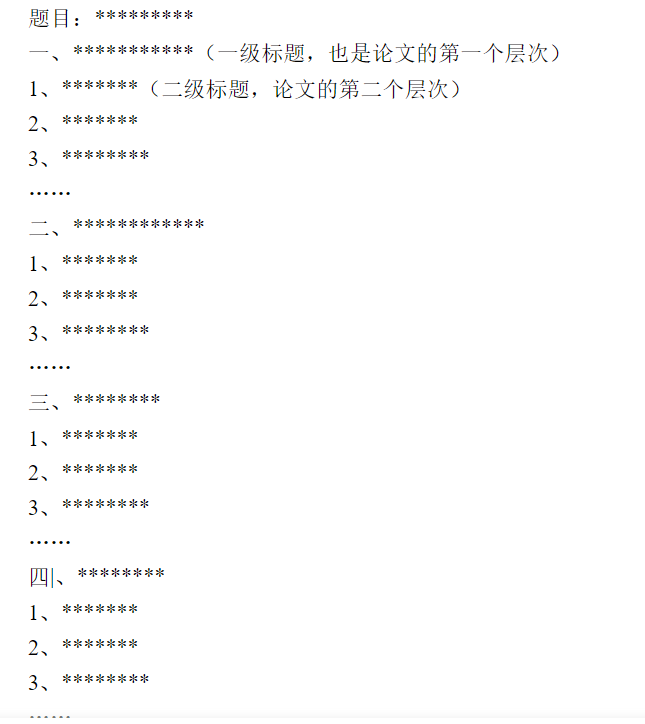 三、撰写初稿选择项：我的论文—论文初稿首次提交时间：2022年2月25日—2022年2月28日第二次修改稿提交时间：2022年3月16日—2022年3月20日第三次修改稿提交时间：2022年3月30日-2022年4月10日初稿撰写要求：详见查看（二、论文格式）文档四、论文查重（导师同意定稿后）选择项：我的论文—论文查重起止时间：2022年4月15日—2022年4月17日五、论文定稿（选择平台查重列表中，选择一个作为定稿提交）选择项：我的论文—论文定稿起止时间：2022年4月17日—4月19日六、答辩安排：答辩时间：2022年4月23日上午8：:3-12:00  下午13:00-16:00答辩形式：待定答辩地点：待定